В целях приведения муниципальных правовых актов, регулирующих предоставление субсидий, в том числе, грантов в форме субсидий, юридическим лицам, индивидуальным предпринимателям, а также физическим лицам в соответствие с постановлением Правительства Российской Федерации от 21.09.2022 №1666 «О внесении изменений в некоторые акты Правительства Российской Федерации», совершенствования системы поддержки гражданских инициатив, направленных на патриотическое воспитание детей и молодежи          п о с т а н о в л я ю:1.	Внести изменения в постановление и.о. главы муниципального образования «Ленский район» от 30 сентября 2021 года №01-03-599/1 «Об утверждении Порядка предоставления грантов в форме субсидий физическим лицам из бюджета муниципального образования «Ленский район» на реализацию проектов по содействию патриотическому воспитанию молодежи на территории Ленского района Республики Саха (Якутия) в новой редакции», изложить приложение №1 в новой редакции согласно приложению к настоящему постановлению.2. Главному специалисту управления делами (Иванская Е.С.) опубликовать настоящее постановление в средствах массовой информации и разместить на официальном сайте администрации муниципального образования «Ленский район».3. Настоящее постановление вступает в силу с момента подписания.4. Контроль исполнения настоящего постановления возложить на заместителя главы по социальным вопросам П.Л. Петрова.Приложениек постановлению главы от «__» _________ 2022 г.№ ___________________ПОРЯДОКпредоставления грантов в форме субсидий физическим лицам из бюджета муниципального образования «Ленский район» на реализацию проектов по содействию патриотическому воспитанию молодежи на территории Ленского района Республики Саха (Якутия)(далее – Порядок)Общие положения1.1. Настоящий Порядок разработан в соответствии со статьей 78 Бюджетного кодекса Российской Федерации, постановлением Правительства Российской Федерации от 18.09.2020 № 1492 «Об общих требованиях к нормативным правовым актам, муниципальным правовым актам, регулирующим предоставление субсидий, в том числе грантов в форме субсидий, юридическим лицам, индивидуальным предпринимателям, а также физическим лицам - производителям товаров, работ, услуг, и о признании утратившими силу некоторых актов Правительства Российской Федерации и отдельных положений некоторых актов Правительства Российской Федерации», муниципальной программой «Реализация молодежной политики и патриотического воспитания граждан в Ленском районе» утвержденной постановлением главы муниципального образования «Ленский район» от 26.07.2019 г. №01-03-658/9 и определяет условия предоставления и правила определения объема грантов в форме субсидий физическим лицам на реализацию проектов по содействию патриотическому воспитанию детей и молодежи от 14 до 35 лет на территории Ленского района Республики Саха (Якутия) из бюджета муниципального образования «Ленский район».1.2. Понятия, используемые в настоящем Порядке:- конкурс – способ проведения отбора ограниченного количества проектов по содействию патриотическому воспитанию молодежи на территории Ленского района Республики Саха (Якутия) из общего числа заявителей для последующего предоставления гранта в форме субсидии;- грант в форме субсидии (далее – грант) – денежные средства, предоставляемые из бюджета муниципального образования «Ленский район» физическим лицам – победителям Конкурса в качестве софинансирования на реализацию проектов;- заявитель – физическое лицо, гражданин Российской Федерации от 18 лет, представивший на конкурс проект по содействию патриотическому воспитанию молодежи на территории Ленского района Республики Саха (Якутия);- грантополучатель – заявитель, чей проект по итогам Конкурса признан победителем и которому, в соответствии с настоящим Порядком, предоставляется грант;- Конкурсная комиссия – комиссия, образованная Уполномоченным органом для организации и проведения конкурса, выбора победителей конкурса и распределения грантовых средств между грантополучателями. Состав Конкурсной комиссии утверждается постановлением главы муниципального образования «Ленский район»;- софинансирование – вклад заявителя в проект, отражаемый в денежном эквиваленте (в рублях). В качестве софинансирования по проекту можно представить:- фактические расходы за счет целевых поступлений и иных доходов грантополучателей;- безвозмездно полученные имущественные права (по их стоимостной оценке);- безвозмездно полученные товары, работы и услуги (по их стоимостной оценке);- труд добровольцев (по его стоимостной оценке исходя из среднего часового тарифа). При расчете размера софинансирования используется средняя цена по Республике Саха (Якутия) на товары, услуги и т.д. Подробная информация по средней цене на товары и услуги по Республике Саха (Якутия) находится в открытом доступе на интернет-сайте Территориального органа Федеральной службы государственной статистики по Республике Саха (Якутия) по адресу http://sakha.gks.ru/.1.3. Целью предоставления гранта является оказание муниципальной поддержки физическим лицам – победителям конкурса в форме предоставления грантов в форме субсидий на финансовое обеспечение затрат физических лиц на реализацию проектов, направленных на содействие патриотическому воспитанию молодежи на территории муниципального образования «Ленский район» в рамках реализации муниципальной программы «Реализация молодежной политики и патриотического воспитания в Ленском районе».1.4. Гранты предоставляются в соответствии с бюджетным законодательством Российской Федерации в пределах бюджетных ассигнований, предусмотренных в решении о местном бюджете на текущий финансовый год и лимитов бюджетных обязательств по муниципальной программе «Реализация молодежной политики и патриотического воспитания граждан в Ленском районе».1.5. Главным распорядителем средств является администрация муниципального образования «Ленский район» (далее – Администрация). Уполномоченным органом по предоставлению грантов в форме субсидий физическим лицам из бюджета муниципального образования «Ленский район» на реализацию проектов по содействию патриотическому воспитанию молодежи на территории Ленского района Республики Саха (Якутия) является муниципальное казенное учреждение «Комитет по молодежной и семейной политике муниципального образования «Ленский район» РС (Я)» (далее – Уполномоченный орган).1.6. Гранты предоставляются физическим лицам, гражданам Российской Федерации от 18 лет – членам или руководителям инициативных  групп лиц, общественных объединений, в том числе молодежных и детских патриотических клубов и т.д., представившим проекты по содействию патриотическому воспитанию молодежи на территории Ленского района Республики Саха (Якутия) и определенным Конкурсной комиссией как грантополучатели.1.7. Способ проведения отбора грантополучателей – конкурс, который проводится согласно п. 2.1 настоящего Порядка.1.8. Предельный размер запрашиваемого гранта на один проект – 130 000,00 рублей.Порядок проведения Конкурса 2.1. Конкурс проводится путем оценки Конкурсной комиссией заявок на участие в конкурсе среди физических лиц на лучший проект по содействию патриотическому воспитанию молодежи на территории Ленского района Республики Саха (Якутия) (далее – заявка), составленных заявителями согласно п. 2.5 настоящего Порядка, исходя из соответствия поступивших проектов критериям оценки проектов согласно п. 2.7.3 настоящего Порядка.2.2. На официальном сайте администрации муниципального образования «Ленский район» https://lenskrayon.ru/ в информационно-телекоммуникационной сети «Интернет» размещается информация о Конкурсе с указанием:- сроков проведения Конкурса, которые не могут быть меньше 30 календарных дней, следующих за днем размещения объявления о проведении конкурса;- наименования, место нахождения, почтового адреса, адреса электронной почты Уполномоченного органа, адреса официального сайта муниципального образования «Ленский район»;- доменного имени, и (или) сетевого адреса, и (или) указателей страниц сайта в информационно-телекоммуникационной сети «Интернет», на которых обеспечивается проведение Конкурса;- требований к заявителям в соответствии с п. 2.3, 2.4 настоящего Порядка;- порядка подачи заявок и требований, предъявляемых к форме и содержанию заявок, подаваемых заявителями, в соответствии с п. 2.5 настоящего Порядка;- порядка отзыва заявок, порядка возврата заявок, определяющего, в том числе, основания для возврата заявок, порядка внесения изменений в заявки;- правила рассмотрения и оценки заявок в соответствии с п. 2.7 настоящего Порядка; - срока, в течение которого грантополучатель должен подписать соглашение о предоставлении гранта из бюджета муниципального образования «Ленский район» на реализацию проектов по содействию патриотическому воспитанию молодежи на территории Ленского района Республики Саха (Якутия) (далее – соглашение о предоставлении гранта);- порядка консультирования заявителей Уполномоченным органом по вопросам, связанным с проведением конкурса, в т.ч. подготовкой заявок на участие в конкурсе;- срока, в течение которого грантополучатель (грантополучатели) конкурса должен подписать соглашение о предоставлении гранта;- условий, при которых грантополучатель признается уклонившимся от заключения соглашения о предоставлении гранта;- даты размещения результатов конкурса на официальном сайте муниципального образования «Ленский район» в информационно-телекоммуникационной сети «Интернет» не позднее 14-ти календарных дней, следующих за днем подписания распоряжения главы муниципального образования «Ленский район» «Об утверждении списка получателей гранта».2.2.1. Срок приема заявок составляет 30 календарных дней. В период со дня объявления о проведении конкурса до дня окончания приема заявок на участие в конкурсе Уполномоченный орган организует консультирование по вопросам подготовки заявок на участие в конкурсе. В соответствии с постановлением Правительства Российской Федерации от 5 апреля 2022 года № 590 «О внесении изменений в общие требования к нормативным правовым актам, муниципальным правовым актам, регулирующим предоставление субсидий, в том числе грантов в форме субсидий, юридическим лицам, индивидуальным предпринимателям, а также физическим лицам - производителям товаров, работ, услуг и об особенностях предоставления указанных субсидий и субсидий из федерального бюджета бюджетам субъектов Российской Федерации в 2022 году» в 2022 году срок окончания приема заявок участников отбора получателей субсидии для предоставления субсидий может быть сокращен до 10 календарных дней, следующих за днем размещения на официальном сайте Администрации.2.3. Требования, которым должен соответствовать заявитель на 1-е число месяца, предшествующего месяцу, в котором планируется проведение Конкурса:- отсутствие неисполненной обязанности по уплате налогов, сборов, страховых взносов, пеней, штрафов, процентов, подлежащих уплате в соответствии с законодательством Российской Федерации о налогах и сборах. В соответствии с постановлением Правительства Российской Федерации от 5 апреля 2022 года № 590 «О внесении изменений в общие требования к нормативным правовым актам, муниципальным правовым актам, регулирующим предоставление субсидий, в том числе грантов в форме субсидий, юридическим лицам, индивидуальным предпринимателям, а также физическим лицам - производителям товаров, работ, услуг и об особенностях предоставления указанных субсидий и субсидий из федерального бюджета бюджетам субъектов Российской Федерации в 2022 году» в 2022 году у участника отбора может быть неисполненная обязанность по уплате налогов, сборов, страховых взносов, пеней, штрафов, процентов, подлежащих уплате в соответствии с законодательством Российской Федерации о налогах и сборах, не превышающая 300 тыс. рублей;- отсутствие просроченной задолженности по возврату в бюджет муниципального образования «Ленский район» грантов, предоставленных на цели, предусмотренные настоящим Порядком, а также иная просроченная (неурегулированная) задолженность по денежным обязательствам перед бюджетом муниципального образования «Ленский район». При этом отчеты по ранее выданным грантам должны быть представлены на проверку в адрес Уполномоченного органа до начала приема заявок на следующий конкурс;- заявитель не должен находиться в перечне организаций и физических лиц, в отношении которых имеются сведения об их причастности к экстремистской деятельности или терроризму, либо в перечне организаций и физических лиц, в отношении которых имеются сведения об их причастности к распространению оружия массового уничтожения.2.4. Для участия в Конкурсе заявитель направляет в адрес Уполномоченного органа на бумажном носителе заказной корреспонденцией с описью вложения с уведомлением о вручении либо нарочным по адресу: 678144, г. Ленск, ул. Ленина, д. 65, кабинет 411-Б (МКУ «Комитет по молодежной и семейной политике МО «Ленский район» РС (Я)») и в электронном виде (отсканированную заявку и все документы) по электронному адресу: kmpst_lensk@mail.ru:- заявку, составленную по установленной форме согласно приложению №1 к настоящему Порядку;- копию паспорта гражданина Российской Федерации;- копию свидетельства о постановке на учет в налоговом органе;- реквизиты банковского расчетного счета физического лица;- справку об отсутствии задолженности по налогам, сборам и иным обязательным платежам в бюджеты бюджетной системы Российской Федерации;- согласие на обработку персональных данных в соответствии с Федеральным законом от 27.07.2006 № 152-ФЗ «О персональных данных», согласно приложению №4 к настоящему Порядку.2.5. Заявка должна включать:- сведения о заявителе, в том числе, о почтовом адресе и контактных данных заявителя;- проект с детализированной сметой расходов.2.6. Заявитель может подать не более одной заявки на участие в Конкурсе. В случае подачи заявителем более одной заявки на конкурс принимается заявка, поданная первой по дате и времени.2.7. Рассмотрение и оценка заявок.2.7.1. После окончания срока приема заявок Уполномоченный орган в срок, не более 5 рабочих дней, осуществляет рассмотрение заявок на предмет соответствия форме и правильности заполнения заявки согласно пунктам 2.4 и 2.5 настоящего Порядка и принимает решение о допуске заявителей к участию в Конкурсе.2.7.1.1. При обнаружении факта несоответствия заявки условиям, установленным п. 2.4. настоящего Порядка, Уполномоченный орган направляет заявителю предложение внести изменения в заявку в течение 5 календарных дней со дня окончания приема заявок на Конкурс.2.7.2. Заявка может быть отклонена Уполномоченным органом от участия в Конкурсе по следующим причинам:- несоответствие категориям, критериям и требованиям, установленным пунктами 1.6, 2.3, 2.4 и 2.5 настоящего Порядка- заявитель не внес исправления в заявку в соответствии с предложением Уполномоченного органа, согласно п. 2.7.1.1 настоящего Порядка;- подача заявки после даты и (или) времени, определенных Уполномоченным органом для подачи заявок.2.7.3. Проведение конкурса в части рассмотрения и оценки Конкурсной комиссией заявок, допущенных к Конкурсу, осуществляется в два этапа:1) первый этап – предварительное рассмотрение заявок Конкурсной комиссией. Для обеспечения предварительного рассмотрения допущенных к конкурсу заявок членами Конкурсной комиссии секретарь Конкурсной комиссии осуществляет передачу электронных копий заявок в адрес членов Конкурсной комиссии в срок, не более 10 рабочих дней со дня окончания приема заявок на участие в конкурсе. 2) второй этап – в срок не более 15 рабочих дней с момента поступления заявок членам Конкурсной комиссии проводится заседание комиссии для рассмотрения и оценки заявок, формирования рейтингового списка и определения грантополучателей. На заседании Конкурсной комиссии каждый член комиссии оценивает допущенные заявки по критериям согласно приложению №2 к настоящему Порядку. Сумма баллов по всем критериям является оценкой проекта от одного члена комиссии. Среднее арифметическое значение оценок всех членов комиссии становится общей экспертной оценкой проекта (рейтингом заявки). Формируется рейтинговый список заявителей на получение грантов в соответствии с этими баллами – от наибольшего итогового балла заявки (первое рейтинговое место) к наименьшему итоговому баллу заявки (последнее рейтинговое место). При равенстве итоговых баллов заявки у нескольких заявителей более высокое рейтинговое место присваивается заявителю, заявка которого поступила в адрес Уполномоченного органа ранее. Определяется пороговое значение балла, набрав которое заявитель признается победителем Конкурса. 2.7.3.1. Пороговое значение балла определяется Конкурсной комиссией таким образом, чтобы общий размер грантов всех победителей Конкурса не превышала доведенные Уполномоченному органу лимиты бюджетных обязательств, определенные в соответствии с пунктом 1.4 настоящего Порядка.2.7.3.2. По итогам работы Конкурсной комиссии оформляется протокол, подписанный секретарем и председателем Конкурсной комиссии, содержащий:- информацию о дате, времени и месте проведения заседания Конкурсной комиссии;- информацию о заявителях и их заявках;- информацию об отклоненных заявках и причинах отклонения;- пороговое значение балла, рейтинг заявок, количество баллов, присвоенных Конкурсной комиссией каждой заявке;- список грантополучателей и размер предоставляемого им гранта.2.7.3.3. На основании протокола заседания Конкурсной комиссии в течение 10 рабочих дней после определения всех грантополучателей Конкурсной комиссией Уполномоченный орган готовит проект распоряжения главы муниципального образования «Ленский район» об утверждении списка получателей грантов и выносит на согласование в установленном порядке.2.7.4. Распоряжение главы муниципального образования «Ленский район» об утверждении списка получателей грантов в форме субсидий из бюджета муниципального образования «Ленский район» на реализацию проектов по содействию патриотическому воспитанию молодежи на территории Ленского района Республики Саха (Якутия) и протокол заседания Конкурсной комиссии размещаются на официальном сайте администрации муниципального образования «Ленский район» в течение 10 рабочих дней с момента подписания данного распоряжения.2.8. Конкурсная комиссия.2.8.1. Конкурсная комиссия формируется из представителей: - органов местного самоуправления муниципального образования «Ленский район» Республики Саха (Якутия);- Районного Совета депутатов муниципального образования «Ленский район»;- Общественного Совета муниципального образования «Ленский район».2.8.2. Число членов Конкурсной комиссии составляет не менее 7 человек.2.8.3. Конкурсная комиссия является коллегиальным органом. В ее состав входят председатель Конкурсной комиссии, заместитель председателя Конкурсной комиссии, секретарь Конкурсной комиссии и члены Конкурсной комиссии.2.8.4. Заседание Конкурсной комиссии считается правомочным, если на нем присутствует не менее двух третей от общего числа ее членов. Решение Конкурсной комиссии оформляется протоколом, который подписывает председатель и секретарь Конкурсной комиссии. В протоколе заседания Конкурсной комиссии указывается особое мнение членов Конкурсной комиссии (при его наличии).2.8.5. Конкурсная комиссия рассматривает и оценивает на заседании Конкурсной комиссии заявки в соответствии с критериями оценки, в соответствии с п. 2.7.3 настоящего Порядка.2.8.6. В случае если член Конкурсной комиссии лично (прямо или косвенно) заинтересован в итогах Конкурса, он обязан проинформировать об этом председателя Конкурсной комиссии и Уполномоченного органа до начала заседания Конкурсной комиссии. Под личной заинтересованностью члена Конкурсной комиссии понимается возможность получения доходов в виде денежных средств, иного имущества, в том числе имущественных прав, услуг имущественного характера, результатов выполненных работ или каких-либо выгод (преимуществ) членом Конкурсной комиссии и (или) состоящими с ним в близком родстве или свойстве лицами (родителями, супругами, детьми, братьями, сестрами, а также братьями, сестрами, родителями, детьми супругов и супругами детей), гражданами или организациями, с которыми член Конкурсной комиссии и (или) лица, состоящие с ним в близком родстве или свойстве, связаны имущественными, корпоративными или иными близкими отношениями. В случае установления личной заинтересованности, указанный член Конкурсной комиссии заменяется иным лицом, не имеющим личную (прямую или косвенную) заинтересованность в итогах Конкурса. В отношении члена Конкурсной комиссии, имевшего личную (прямую или косвенную) заинтересованность в итогах Конкурса, но не проинформировавшего об этом Конкурсную комиссию до начала предварительного рассмотрения заявок на участие в Конкурсе, применяются меры ответственности, предусмотренные нормативными правовыми актами Российской Федерации.2.8.7. Член Конкурсной комиссии имеет право выйти из состава Конкурсной комиссии при подаче им соответствующего заявления в письменной форме в адрес председателя Конкурсной комиссии или Уполномоченного органа.2.9. Основания для отклонения заявки от рассмотрения и оценки на заседании Конкурсной комиссии:- несоответствие заявителя требованиям, установленным п. 2.3 настоящего Порядка;- несоответствие заявки требованиям, установленными п. 2.4, 2.5 настоящего Порядка;- недостоверность представленной заявителем информации;- подача заявки после даты и времени, определенных Уполномоченным органом для подачи заявок.2.10. Конкурс признается несостоявшимся, если на участие в Конкурсе не представлено ни одной заявки либо все заявки отозваны или не допущены Уполномоченным органом. Решение о признании Конкурса несостоявшимся утверждается Уполномоченным органом не позднее 10 рабочих дней со дня, следующего за днем окончания приема заявок. В случае если только один заявитель допущен к участию в Конкурсе, то данный заявитель считается победителем Конкурса.Условия и порядок предоставления грантов3.1. Требования к грантополучателям аналогичны требованиям, указанным в п. 2.3 настоящего Порядка.3.2. Перечень документов, представляемых грантополучателями для заключения соглашения о предоставлении гранта, указан в п. 2.4 настоящего Порядка.3.3. Основания для отказа грантополучателю в предоставлении гранта:- несоответствие представленных грантополучателем документов требованиям, определенным п. 2.4 настоящего Порядка, или непредставление (представление не в полном объеме) указанных в данном пункте документов;- установление факта недостоверности представленной грантополучателем информации.3.4. Порядок и сроки возврата гранта в бюджет муниципального образования «Ленский район» в случае нарушения условий его предоставления указаны в п. 6.2 настоящего Порядка.3.5. Соглашение о предоставлении гранта между Уполномоченным органом и грантополучателем заключается по установленной форме согласно приложению №3 к настоящему Порядку в течение 10 рабочих дней после утверждения списка получателей грантов распоряжением главы муниципального образования «Ленский район».3.5.1. Дополнительное соглашение к соглашению о предоставлении гранта заключается в следующих случаях:- внесение изменения (изменений) в учредительные документы Уполномоченного органа;- кадровые изменения в организационной структуре Уполномоченного органа;- внесение изменения (изменений) в реквизиты грантополучателя и (или) Уполномоченного органа;- обнаружение технических ошибок.3.5.2. В случае уменьшения Уполномоченному органу ранее доведенных лимитов бюджетных обязательств, указанных в пункте 1.4 настоящего Порядка, приводящего к невозможности предоставления гранта в размере, определенном в соглашении о предоставлении гранта, Уполномоченный орган предлагает победителю конкурса новые условия соглашения о предоставлении гранта. При недостижении согласия по новым условиям соглашение о предоставлении гранта подлежит расторжению.3.6. Обязательными условиями, включаемыми в соглашение о предоставлении гранта, являются:- целевое назначение гранта;- размер гранта;- значения результатов предоставления гранта и обязательство грантополучателя по их достижению;- случаи возврата в бюджет муниципального образования «Ленский район» остатка гранта, не использованного в сроки реализации проекта;- обязательство о представлении финансового отчета, отчета о достижении значений результатов предоставления гранта и содержательного (аналитического) отчета;- согласие грантополучателя на осуществление Уполномоченным органом, предоставившим грант, проверки соблюдения грантополучателем порядка и условий предоставления гранта, в том числе в части достижения результатов предоставления гранта, а также о проверке органами муниципального финансового контроля соблюдения грантополучателем порядка и условий предоставления гранта в соответствии со статьями 268.1 и 269.2 Бюджетного кодекса Российской Федерации.3.7. Результатами предоставления гранта являются результаты деятельности грантополучателя по итогам реализации проекта. Значения результатов предоставления гранта и сроки достижения данных результатов устанавливаются соглашением о предоставлении гранта, заключаемым между Уполномоченным органом и грантополучателем.Результаты предоставления гранта, обязательно включаемые в соглашении о предоставлении гранта:- количество муниципальных образований (наслегов, поселков и города) Ленского района Республики Саха (Якутия), на территории которых реализуется проект;- количество участников мероприятий – молодежи от 14 до 35 лет в рамках реализации проекта;- количество проведенных мероприятий в рамках реализации проекта;- количество публикаций о проекте (мероприятиях проекта) в средствах массовой информации, а также в информационно-телекоммуникационной сети "Интернет".3.8. Перечисление гранта осуществляется Уполномоченным органом на расчетные счета грантополучателей, открытые в российских кредитных организациях, указанные в соглашении о предоставлении гранта в течение 15 рабочих дней со дня подписания соглашения.3.9. Предоставленный грант должен быть использован на осуществление целевых расходов, связанных с реализацией проекта, в том числе расходов:- на приобретение товаров, работ, услуг в целях реализации проекта;- на оплату расходов по услугам связи, коммунальным, транспортным услугам, арендным платежам, связанным с реализацией проекта.3.10. За счет предоставленного гранта запрещается осуществлять следующие расходы:- расходы, связанные с осуществлением предпринимательской деятельности и оказанием помощи коммерческим организациям;- расходы, связанные с осуществлением деятельности, напрямую не связанной с реализацией проекта;- расходы на поддержку политических партий и кампаний;- расходы на проведение митингов, демонстраций, пикетирований;- расходы на фундаментальные научные исследования;- расходы на приобретение алкогольных напитков и табачной продукции;- на уплату налогов, сборов, страховых взносов и иных обязательных платежей в бюджетную систему Российской Федерации;- на уплату штрафов;- оказание гуманитарной и иной прямой материальной помощи гражданам и организациям.Требования к отчетности4.1. Грантополучатель представляет Уполномоченному органу в срок не позднее 13 месяцев с момента заключения соглашения о предоставлении гранта финансовый отчет, отчет о достижении значений результатов предоставления гранта и содержательный (аналитический) отчет согласно установленным формам в приложениях к типовой форме соглашения о предоставлении гранта с приложением документов, подтверждающих фактически понесенные затраты с момента получения гранта, на указанные в проекте мероприятия.4.1.1. За достоверность представленных документов, подтверждающих расходование средств гранта, ответственность несет грантополучатель.4.2. В случае непредставления в установленный срок отчета Уполномоченный орган в течение 10 рабочих дней направляет в адрес грантополучателя уведомление о возврате средств в бюджет МО «Ленский район», при этом срок для возврата составляет 15 дней со дня получения данного уведомления грантополучателем.4.2.1. При неосуществлении грантополучателем возврата гранта в срок, указанный в уведомлении, Уполномоченный орган принимает меры по взысканию средств с грантополучателя в судебном порядке.5. Срок реализации проекта5.1. Срок реализации проекта (в части деятельности, на осуществление которой запрашивается грант) и использования средств гранта не должен превышать 12 месяцев с момента подписания соглашения о предоставлении гранта.5.2. При возникновении случая продления срока реализации проекта по обстоятельствам, не зависящим от грантополучателя, Уполномоченный орган при поступлении письменного обращения от грантополучателя принимает решение о продлении срока использования средств гранта путем подписания дополнительного соглашения с установлением дополнительного срока, не превышающего 6 месяцев.При этом грантополучатель должен обосновать обстоятельства, послужившие продлению срока реализации проекта.Дополнительное соглашение подписывается не позднее истечения срока использования средств гранта, указанного в соглашении о предоставлении гранта.Требования об осуществлении контроля за соблюдением условий и порядка предоставления Грантов и ответственности за их нарушение6.1. Уполномоченный орган, предоставивший грант, осуществляет проверку соблюдения грантополучателем порядка и условий предоставления гранта, в том числе в части достижения результатов предоставления гранта.6.1.1. Органы муниципального финансового контроля осуществляют проверку соблюдения грантополучателем порядка и условий предоставления гранта в соответствии со статьями 268.1 и 269.2 Бюджетного кодекса Российской Федерации.6.2. В случае нарушения грантополучателем условий, установленных при предоставлении гранта, выявленного, в том числе, по фактам проверок, проведенных Уполномоченным органом и органами муниципального финансового контроля, а также в случае недостижения значений результатов предоставления гранта в соответствии с п. 3.7 настоящего Порядка, Уполномоченный орган в течение 10 рабочих дней со дня установления указанного нарушения направляет грантополучателю уведомление о возврате гранта, при этом срок для возврата составляет 15 дней со дня получения данного уведомления грантополучателем.6.2.1. В случаях нецелевого использования средств гранта, непредставления (неполного представления) отчетов, предусмотренных соглашением о предоставлении гранта, предоставления недостоверных данных и документов в адрес Уполномоченного органа грант возвращается в бюджет МО «Ленский район» в полном размере.6.2.2. В случае недостижения значений результатов предоставления гранта объем денежных средств, подлежащих возврату, рассчитывается по следующей формуле: , где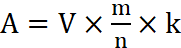 A – объем денежных средств, подлежащих возвратуV - размер предоставленного гранта;m – количество недостигнутых результатов;n - общее количество результатов.k - коэффициент возврата гранта; , где: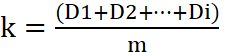 D1, D2, …, Di - индексы, отражающие уровень недостижения i-го результата.При расчете коэффициента возврата гранта используются только положительные значения индекса, отражающего уровень недостижения i-го результата. где: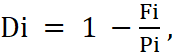 Di - индекс, отражающий уровень недостижения i-го результата;Pi - плановое значение результата, установленного соглашением;Fi - фактически достигнутое значение результата.6.2.3. В срок не позднее 10 рабочих дней со дня принятия Уполномоченным органом решения о возврате гранта, грантополучателю направляется уведомление о возврате гранта, содержащий сумму, сроки, код бюджетной классификации Российской Федерации, по которому должен быть осуществлен возврат гранта, и платежные реквизиты, по которым должны быть перечислены средства.6.3. При неосуществлении грантополучателем возврата гранта в срок, указанный в уведомлении, Уполномоченный орган принимает меры по взысканию средств с грантополучателя в судебном порядке.6.4. Неиспользованный по итогам реализации проекта остаток гранта подлежит возврату в бюджет муниципального образования «Ленский район» в срок не позднее 15 календарных дней со дня получения грантополучателем уведомления о возврате остатка гранта, направленного Уполномоченным органом в адрес грантополучателя по итогам проверки отчетов об использовании гранта (финансового, содержательного и о достижении значений результатов предоставления гранта). Возврат неиспользованного остатка грантов в бюджет МО «Ленский район» осуществляется грантополучателем по коду бюджетной классификации, указанному в уведомлении о возврате остатка гранта.Председатель МКУ «КМСП» 				   	     А.С. СидороваПриложение №1к Порядку предоставления грантов в форме субсидий физическим лицам из бюджета муниципального образования «Ленский район» на реализацию проектов по содействию патриотическому воспитанию молодежи на территории Ленского района Республики Саха (Якутия)Форма Заявкина участие в конкурсе среди физических лиц на лучший проект по содействию патриотическому воспитанию молодежи на территории Ленского района Республики Саха (Якутия)1. Информация о заявителе2. О проекте3. Календарный план реализации проекта Следует перечислить все мероприятия в рамках проекта, которые запланированы для выполнения каждой из поставленных задач и достижения цели проекта.В каждом мероприятии должны быть:Содержание и место проведения — подробная информация о том, что именно будет происходить, для какой целевой группы это предназначено, а также сведения о том, где конкретно будет проведено мероприятие. Если в проекте несколько целевых групп, то мероприятия должны быть предусмотрены для каждой из них.Время проведения — в какой конкретно временной период будет проходить мероприятие. Не рекомендуется указывать в качестве времени проведения мероприятия «в течение всего проекта».Ожидаемый результат — это ответы на вопросы «Что будет сделано? Сколько?», «Что изменится? Как?», «Запланировано ли участие представителей целевых групп и в каком количестве?».*Задачи в столбец «Решаемая задача» переносятся из раздела «О проекте». Указание в календарном плане иных задач, помимо указанных ранее в разделе «О проекте», не допускается.4. Детализированная смета расходов5. Значения результатов предоставления грантаДостоверность информации в настоящей заявке, представленной на участие в конкурсе проектов по содействию патриотическому воспитанию молодежи на территории Ленского района Республики Саха (Якутия), подтверждаю.С Порядком предоставления грантов в форме субсидий физическим лицам из бюджета муниципального образования «Ленский район» на реализацию проектов по содействию патриотическому воспитанию молодежи на территории Ленского района Республики Саха (Якутия), утвержденным постановлением главы муниципального образования «Ленский район», в том числе с условиями проведения конкурса на право получения гранта, ознакомлен и согласен.____________/_______________________________    (подпись)        /(Ф.И.О. руководителя проекта)                                                                       «___» __________ 20__г. Приложение №2к Порядку предоставления грантов в форме субсидий физическим лицам из бюджета муниципального образования «Ленский район» на реализацию проектов по содействию патриотическому воспитанию молодежи на территории Ленского района Республики Саха (Якутия)Оценочная ведомость по критериям проектовЗаседание Конкурсной комиссии от «__» ________ 20__ г. № _________Проекты по содействию патриотическому воспитанию молодежи на территории Ленского района Республики Саха (Якутия)Член Конкурсной комиссии   ___________       ________________________                                                      (подпись)          (расшифровка подписи) Критерии оценки проектовДля оценки проекта по каждому показателю (кроме показателя №6) применяется 3-балльная шкала.Актуальность и социальная значимость проектаЭтот критерий позволяет проанализировать проект с точки зрения его актуальности для целевой группы. Насколько четко и аргументированно изложены проблемы целевой группы на территории реализации проекта, хорошо ли они изучены заявителем и насколько выявлены причины их существования. Детальное описание проблем целевой группы и степень их серьезности должны быть подкреплены конкретными данными: результатами собственных и публичных исследований, официальной статистикой.Логическая связность и реализуемость проекта, соответствие мероприятий проекта его целям, задачам и ожидаемым результатамЭто наиболее комплексный критерий, который позволяет оценить уровень разработки социального проекта. Все разделы заявки должны быть логически взаимосвязаны:цель проекта направлена на решение выявленной проблемы конкретной целевой группы;выполнение задач ведет к достижению цели проекта;мероприятия календарного плана соответствуют условиям конкурса, направлены на решение поставленных задач и проводятся в разумные сроки;реализация всех мероприятий календарного плана позволяет достичь указанных ожидаемых результатов проекта;команда и бюджет обеспечивают выполнение всех запланированных мероприятий.Соотношение планируемых расходов на реализацию проекта и его ожидаемых результатов, адекватность, измеримость и достижимость таких результатовЭтот критерий позволяет рассмотреть проект с точки зрения результативности. Он показывает, насколько обоснована запрашиваемая сумма гранта, исходя из масштаба проекта и количества представителей целевой группы, которые получат положительный эффект от реализации проекта. В заявке должны быть четко изложены ожидаемые результаты проекта, что они измеримы, соразмерны общей сумме предполагаемых расходов, а также будут достигнуты в результате реализации всех мероприятий календарного плана.Собственный вклад и дополнительные ресурсы, привлекаемые на реализацию проекта, перспективы его дальнейшего развитияЭтот критерий позволяет изучить, насколько самостоятелен заявитель, достаточно ли у него партнеров, которые верят в проект и готовы его поддержать, жизнеспособен ли проект при отсутствии поддержки средствами гранта:уровень собственного вклада и ее реальные возможности;объем финансирования проекта со стороны партнеров;в состоянии ли заявитель привлечь заявленные средства и этих партнеров; насколько четко заявитель представляет себе развитие деятельности по проекту и работу с результатами, после того как он использует средства гранта;подтвержден ли вклад партнеров письмами поддержки.Опыт по успешной реализации программ и проектов по соответствующему направлению деятельности и информационная открытостьЭтот критерий позволяет понять, насколько заявитель умеет реализовывать проекты, подобные тому, который подает на конкурс. Есть ли у заявителя опыт активной деятельности по выбранному направлению, успешно реализованные проекты и мероприятия по выбранной тематике. Прозрачность деятельности заявителя. Большую роль в определении степени прозрачности играют отчеты о деятельности заявителя, в особенности о проектах, реализованных на средства грантов и субсидий.Приложение №3к Порядку предоставления грантов в форме субсидий физическим лицам из бюджета муниципального образования «Ленский район» на реализацию проектов по содействию патриотическому воспитанию молодежи на территории Ленского района Республики Саха (Якутия)ФОРМА СОГЛАШЕНИЯ № __О предоставлении гранта из бюджета муниципального образования «Ленский район» на реализацию проектов по содействию патриотическому воспитанию молодежи на территории Ленского района Республики Саха (Якутия)г. Ленск                                                                                  «__» ________ 20__ г.Муниципальное казенное учреждение «Комитет по молодежной и семейной политике МО «Ленский район» РС (Я)» в лице председателя Сидоровой Александры Сергеевны, действующего на основании Устава, именуемый в дальнейшем «Уполномоченный орган», с одной стороны, и       				(Ф.И.О.)			 (дата рождения, название документа, удостоверяющего личность, серия и номер документа), именуемый в дальнейшем «Грантополучатель», с другой стороны, совместно именуемые в дальнейшем «Стороны», в соответствии с постановлением главы муниципального образования «Ленский район» от «___» ____________ 20__ г. №_______________ «Об утверждении Порядка предоставления грантов в форме субсидий физическим лицам из бюджета муниципального образования «Ленский район» на реализацию проектов по содействию патриотическому воспитанию молодежи на территории Ленского района Республики Саха (Якутия) в новой редакции» (далее – Порядок), на основании распоряжения  главы муниципального образования «Ленский район» от «___» ____________ 20__ г. №_______________ «Об утверждении списка получателей грантов», заключили настоящее соглашение (далее – Соглашение) о нижеследующем:1. Предмет Соглашения1.1. Предметом настоящего Соглашения является предоставление гранта _________________(Ф.И.О. Грантополучателя)________ из бюджета муниципального образования «Ленский район» в размере ____________ (сумма прописью) рублей __ копеек на реализацию проекта 	название проекта							.1.2. При заключении настоящего Соглашения Грантополучатель выражает свое согласие на осуществление Уполномоченным органом, предоставившим грант, проверки соблюдения Грантополучателем порядка и условий предоставления гранта, в том числе в части достижения результатов предоставления гранта, а также о проверке органами муниципального финансового контроля соблюдения Грантополучателем порядка и условий предоставления гранта в соответствии со статьями 268.1 и 269.2 Бюджетного кодекса Российской Федерации.2. Обязательства Сторон2.1. Уполномоченный орган:2.1.1. Перечисляет грант Получателю в течение 15 рабочих дней после подписания настоящего Соглашения обеими Сторонами.2.1.2. Осуществляет контроль соблюдения Грантополучателем условий, определенных при предоставлении гранта, в рамках настоящего Соглашения.2.2. Грантополучатель:2.2.1. Реализует средства гранта в полном объеме и в установленные сроки.2.2.2. Обеспечивает достижение следующих значений результата предоставления гранта:- количество участников мероприятий – молодежи от 14 до 35 лет в рамках реализации проекта - ______________ чел.;- количество проведенных мероприятий в рамках реализации проекта - ____________________ мероприятий.;- количество муниципальных образований (наслегов, поселков и города) Ленского района Республики Саха (Якутия), на территории которых реализуется проект - ___________ МО;- количество публикаций о проекте (мероприятиях проекта) в средствах массовой информации, а также в информационно-телекоммуникационной сети «Интернет» - __________ ед.2.2.3. В срок не позднее 13 месяцев с момента подписания настоящего Соглашения обеими Сторонами представляет Уполномоченному органу финансовый отчет, отчет о достижении значений результатов предоставления гранта и содержательный (аналитический) отчет согласно приложениям №1, №2 и №3 к настоящему Соглашению.2.2.4. Использует перечисленный Уполномоченным органом грант по целевому назначению в соответствии с пунктом 1.1. настоящего Соглашения.2.2.5. Незамедлительно уведомляет Уполномоченный орган путем направления соответствующего письменного извещения:- в случае изменения адреса Грантополучателя;- в случае изменения платежных реквизитов для перечисления гранта Грантополучателю;- в случае наступления обстоятельств, не зависящих от Грантополучателя, способных повлиять на исполнение Грантополучателем своих обязательств по настоящему соглашению;- в случае установления невозможности достижения значений результатов предоставления гранта, обязательств по настоящему соглашению и (или) нецелесообразности его продолжения.3. Основания и порядок возврата грантав случае нарушения обязательств Соглашения3.1. В случае обнаружения факта нарушения обязательств, указанных в пунктах 2.2.1, 2.2.2, 2.2.3 и 2.2.4 настоящего соглашения Уполномоченный орган направляет в адрес Грантополучателя, нарушившего обязательства, уведомление о возврате средств в соответствующий бюджет по коду бюджетной классификации, указанному в уведомлении, при этом срок для возврата составляет 15 календарных дней со дня получения данного уведомления Грантополучателем.3.2. При установлении объема денежных средств, подлежащих возврату Уполномоченный орган руководствуется Порядком и настоящим соглашением.3.3. Неиспользованный по итогам реализации проекта остаток гранта также подлежит возврату в бюджет муниципального образования «Ленский район» в срок не позднее 15 календарных дней со дня получения грантополучателем уведомления о возврате остатка гранта, направленного Уполномоченным органом в адрес грантополучателя по итогам проверки отчетов об использовании гранта (финансового, содержательного и о достижении значений результатов предоставления гранта). Возврат неиспользованного остатка грантов в бюджет МО «Ленский район» осуществляется грантополучателем по коду бюджетной классификации, указанному в уведомлении о возврате остатка гранта.3.4. При неосуществлении Грантополучателем добровольного возврата в срок, указанный в уведомлении, Уполномоченный орган принимает меры по взысканию средств с Грантополучателя в судебном порядке.Ответственность Сторон4.1. За неисполнение или ненадлежащее исполнение обязательств настоящего Соглашения Стороны несут ответственность, предусмотренную законодательством Российской Федерации и Республики Саха (Якутия).4.2. Уполномоченный орган имеет право осуществлять контроль над предоставленными бюджетными средствами (грантом) в соответствии с правовыми актами, регламентирующими их деятельность.4.3. Все споры и разногласия, связанные с исполнением настоящего Соглашения или в связи с ним, разрешаются Сторонами в претензионном порядке. Претензия направляется Стороне по настоящему Соглашению с приложением документов, подтверждающих заявленные требования, и должна быть рассмотрена в течение 30 календарных дней с даты ее получения.4.4. Если в ходе претензионного порядка урегулирования споров Стороны не придут к соглашению, они вправе обратиться за защитой своих интересов в судебные органы.Заключительные положения5.1. Настоящее Соглашение вступает в силу с момента его подписания Сторонами и действует до полного исполнения Сторонами своих обязательств по настоящему Соглашению.5.2. Срок использования средств гранта составляет 12 (двенадцать) месяцев с момента подписания соглашения5.3. Настоящее Соглашение может быть расторгнуто в случаях и порядке, предусмотренных действующим законодательством Российской Федерации и Республики Саха (Якутия).5.4. Отношения, неурегулированные настоящим Соглашением, регулируются законодательством Российской Федерации и Республики Саха (Якутия).5.5. Изменения и дополнения в настоящее Соглашение вносятся по письменному соглашению Сторон и являются неотъемлемой частью настоящего Соглашения.5.6. Настоящее Соглашение составлено в двух экземплярах, имеющих равную юридическую силу.Юридические адреса, реквизиты и подписи СторонПриложение №1к форме СоглашенияФинансовый отчет об использовании грантаРуководитель проекта ___________________________/_________________________/                                                                             (подпись/ Фамилия И.О.)Дата «___» __________ 20__ годПриложение №2к форме СоглашенияОтчет о достижении значений результатов предоставления грантаНаименование проекта _____________________________________________________________Руководитель проекта ___________________________/_________________________/                                                                             (подпись/ Фамилия И.О.)Дата «___» __________ 20__ годПриложение №3к форме СоглашенияСодержательный (аналитический) отчет по итогам реализации грантаНаименование проекта _____________________________________________________________Общая информация по проекту (не более 1 стр.) (краткая справка о проекте, какие мероприятия проводились, их название и даты):Информация об участниках проекта:Результаты проекта (достигнутые количественные и качественные результаты, описание позитивных изменений, которые произошли в результате реализации проекта по его завершению и в долгосрочной перспективе):Освещение в СМИ (ссылки на новостные сайты, посты в социальных сетях, номер и дата выпуска газеты и др.): Приложения к отчёту (все распечатанные фотографии со ссылкой на конкретное мероприятие, видео- и аудиоматериалы, которые имеются на съемных носителях):Руководитель проекта ____________/____________________________________/                                                (подпись/Фамилия И.О.)Дата «___» __________ 20__ годПриложение №4к Порядку предоставления грантов в форме субсидий физическим лицам из бюджета муниципального образования «Ленский район» на реализацию проектов по содействию патриотическому воспитанию молодежи на территории Ленского района Республики Саха (Якутия)СОГЛАСИЕна обработку персональных данных Я,_____________________________________________________________________________________, (Ф.И.О. полностью)зарегистрированный(-ая) по адресу: ________________________________________________________
_______________________________________________________________________________________,(индекс и адрес регистрации согласно паспорту)паспорт серии ______№_____________ выдан______________________________________
_____________________________________________________________________________________,
(орган, выдавший паспорт и дата выдачи)своей волей и в своем интересе выражаю согласие на обработку моих персональных данных Уполномоченным органом в целях информационного обеспечения для формирования общедоступных источников персональных данных (информации в СМИ и на сайте организации и т.д.), включая выполнение действия по сбору, систематизации, накоплению, хранению, уточнению (обновлению, изменению), распространению (в том числе передаче) и уничтожению моих персональных данных.Перечень персональных данных, на обработку которых дается согласие:1. Фамилия, имя, отчество. 2. Номер телефона и адрес электронной почты. 3. Дата и место рождения. 4. Адрес регистрации по месту жительства и фактическое место жительства. 5. Паспортные данные (серия; номер; место регистрации; наименование, дата и код подразделения выдачи,). 6. СНИЛС. 7. ИНН. 8.Иные сведения, специально предоставленные мной для размещения в общедоступных источниках персональных данных. Обработка персональных данных Уполномоченным органом возможна как с использованием автоматизации, так и без использования таких средств.Для целей обеспечения соблюдения законов и иных нормативных правовых актов в рамках конкурса грантов в форме субсидий физическим лицам из бюджета муниципального образования «Ленский район» на реализацию проектов по содействию патриотическому воспитанию молодежи на территории Ленского района Республики Саха (Якутия) выражаю согласие на получение и передачу моих персональных данных путем подачи и получения запросов в отношении органов местного самоуправления, государственных органов и организаций (для этих целей дополнительно к общедоступным сведениям могут быть получены или переданы сведения о дате рождения, паспортных данных, рабочий номер телефона, адрес электронной почты, месте работы, ИНН).  Вышеприведенное согласие на обработку моих персональных данных представлено на основании Федерального закона от 27.07.2006 № 152-ФЗ «О персональных данных», в соответствии с которыми обработка персональных данных, осуществляемая на основе Федерального закона либо для исполнения соглашения, стороной в котором я являюсь, может осуществляться Уполномоченным органом без моего дополнительного согласия. Настоящее согласие вступает в силу с момента его подписания и действует в течение 5 (пяти) лет, но может быть мною отозвано путем подачи Уполномоченному органу письменного заявления.«____»___________20___г. __________________________________________________________                                                                                (подпись и фамилия, имя, отчество прописью полностью)Муниципальное образование«ЛЕНСКИЙ РАЙОН»Республики Саха (Якутия)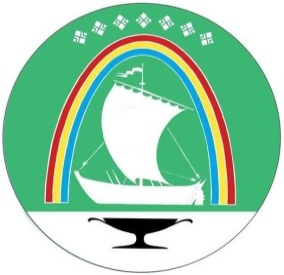 Саха Өрөспүүбүлүкэтин «ЛЕНСКЭЙ ОРОЙУОН» муниципальнайтэриллиитэ      ПОСТАНОВЛЕНИЕ                     УУРААХ                   г. Ленск                        Ленскэй к от «24» __ноября___2022 года                          № __01-03-762/2___ от «24» __ноября___2022 года                          № __01-03-762/2___О внесении изменений в постановление и.о. главы от 30 сентября 2021 года №01-03-599/1О внесении изменений в постановление и.о. главы от 30 сентября 2021 года №01-03-599/1О внесении изменений в постановление и.о. главы от 30 сентября 2021 года №01-03-599/1 Глава Ж.Ж. Абильманов1. Наименование инициативной группы граждан (общественного объединения, молодежного или детского патриотического клуба и т.п.)(если проект реализуется группой граждан)1. Наименование инициативной группы граждан (общественного объединения, молодежного или детского патриотического клуба и т.п.)(если проект реализуется группой граждан)1. Наименование инициативной группы граждан (общественного объединения, молодежного или детского патриотического клуба и т.п.)(если проект реализуется группой граждан)1.1. Сайт или страница в социальных сетях в сети Интернет 1.1. Сайт или страница в социальных сетях в сети Интернет 1.1. Сайт или страница в социальных сетях в сети Интернет 1.2. Численность активистов1.2. Численность активистов1.2. Численность активистов1.3. Информация о видах деятельности, осуществляемых инициативной группой граждан (общественным объединением, молодежным или детским патриотическим клубом и т.п.)1.3. Информация о видах деятельности, осуществляемых инициативной группой граждан (общественным объединением, молодежным или детским патриотическим клубом и т.п.)1.3. Информация о видах деятельности, осуществляемых инициативной группой граждан (общественным объединением, молодежным или детским патриотическим клубом и т.п.)2. Фамилия, имя, отчество автора проекта2. Фамилия, имя, отчество автора проекта2. Фамилия, имя, отчество автора проекта3. Почтовый адрес, контактный телефон, адрес электронной почты автора проекта3. Почтовый адрес, контактный телефон, адрес электронной почты автора проекта3. Почтовый адрес, контактный телефон, адрес электронной почты автора проекта4. Команда проекта (Ф.И.О. – роль в проекте) (не более 7 чел.)4. Команда проекта (Ф.И.О. – роль в проекте) (не более 7 чел.)4. Команда проекта (Ф.И.О. – роль в проекте) (не более 7 чел.)1. 2.5. Основные реализованные проекты и программы за последние 5 летНеобходимо указать сроки реализации таких программ и проектов, объем и источник их финансирования, названия и основные результаты таких проектов. Варианты источников финансирования: президентский грант; иная субсидия из федерального бюджета; субсидия (грант) из регионального бюджета; субсидия (грант) из местного бюджета; грант от внебюджетных источников; иной источник финансирования, за счет собственных средств. Сумму полученной поддержки на реализацию проекта следует указать в рублях, без копеек.В случае отсутствия таких проектов поставить отметку «отсутствуют».Необходимо указать сроки реализации таких программ и проектов, объем и источник их финансирования, названия и основные результаты таких проектов. Варианты источников финансирования: президентский грант; иная субсидия из федерального бюджета; субсидия (грант) из регионального бюджета; субсидия (грант) из местного бюджета; грант от внебюджетных источников; иной источник финансирования, за счет собственных средств. Сумму полученной поддержки на реализацию проекта следует указать в рублях, без копеек.В случае отсутствия таких проектов поставить отметку «отсутствуют».Необходимо указать сроки реализации таких программ и проектов, объем и источник их финансирования, названия и основные результаты таких проектов. Варианты источников финансирования: президентский грант; иная субсидия из федерального бюджета; субсидия (грант) из регионального бюджета; субсидия (грант) из местного бюджета; грант от внебюджетных источников; иной источник финансирования, за счет собственных средств. Сумму полученной поддержки на реализацию проекта следует указать в рублях, без копеек.В случае отсутствия таких проектов поставить отметку «отсутствуют».Наименование проектаКраткая информация о проектеСжатое и емкое описание проектной инициативы. Необходимо дать понятное изложение всего проекта от идеи, целевой аудитории, проблемы и содержания проекта до ожидаемого результата по его реализацииСроки реализации проектаСроки реализации проектаПродолжительность проекта (в месяцах)Сроки реализации проектаСроки реализации проектаНачало реализации проекта (день, месяц, год)Сроки реализации проектаСроки реализации проектаОкончание реализации проекта (день, месяц, год)Запрашиваемый размер грантаРазмер софинансирования (При наличии)География реализации проекта Необходимо указать весь перечень населенных пунктов Ленского района Республики Саха (Якутия), которые будут охвачены проектомОписание проблемы, решению/снижениюостроты которой посвящен проектПроблему необходимо формулировать (констатировать), а также приводить актуальные, документальные (в том числе нормативно-правовые акты), социологические доказательства её существования в обществе, использовать аргументы, доказывающие её актуальностьОсновные целевые группы, на которые направлен проектЦелевая аудитория проекта – это конкретно обозначенная социальная группа, объединенная каким-либо признаком, на которую направлена реализация проекта для решения актуальной для нее социальной проблемы.Целевую аудиторию проекта, в первую очередь объединяет проблема, на решение которой он направлен: именно для этих лиц заявленная проблема наиболее актуальна.! Одна из главных характеристик целевой аудитории – ее конкретность! При описании целевой аудитории следует указывать: возраст, род деятельностиили иной специфический признак, объединяющий группуЦель проектаЦель должна быть напрямую связана с целевой группой, направлена на решение или смягчение актуальной социальной проблемы этой группы и достижима к моменту завершения проекта.Важно убедиться, что достижение цели можно будет измерить количественными и качественными показателями. Следует избегать общих фраз, формулировка должна быть максимально конкретной.Как правило, у проекта одна цель, которую возможно достичь, решив несколько задачЗадачи проектаСледует перечислить только те задачи, которые будут способствовать достижению цели проекта. Важно обеспечить логическую связь между задачами и причинами проблем целевых групп. Как правило, задачами проекта являются шаги по устранению выявленных причинПартнеры проектаПартнеров следует указать в виде «Партнер – Вид поддержки». По желанию заявителя можно указать до 10 партнёров проекта (организаций и (или) физических лиц), которые готовы оказать информационную, консультационную, организационную, материальную и (или) иную поддержку реализации проектаКак будет организовано информационное сопровождение проекта Следует указать, каким образом будет обеспечено освещение проекта в целом и его ключевых мероприятий в СМИ и в сети Интернет13. Количественные результатыРекомендуется использовать собственные формулировки, связанные с целевыми группами и выявленной социальной проблемой.По каждой из целевых групп следует указать количество людей, которые ощутят положительные изменения по итогам реализации проекта (из числа тех, кто примет участие в мероприятиях и (или) с которыми запланировано взаимодействие в рамках проекта).! Важно проследить, чтобы количество людей, указанных в данном разделе, совпало с общим количеством людей, указанных в графе «Ожидаемые результаты» раздела «Календарный план» (по всем мероприятиям)14. Качественные результаты В этом поле следует как можно более конкретно ответить на вопрос «Что и как изменится у представителей целевой группы после реализации мероприятий проекта?». Если проектом предусмотрено взаимодействие с несколькими целевыми группами, качественные результаты следует указать по каждой из них.Важно продумать способы подтверждения достижения качественных результатов.15. Дальнейшее развитие проектаПо желанию заявителя можно привести планы по реализации проекта после завершения проекта и указать отложенный социальный эффект16. Любая другая информация по проекту (не более 2 стр.) При наличии ссылок на фото-, видео- и др. материалы в сети Интернет, можно вставить ссылки.№п\пРешаемая задача*Мероприятие, его содержание, место проведенияДата началаДатаокончания Ожидаемые результаты №Наименование вида расходовКоличество, ед. Сумма за единицуОбъем расходовОбъем расходовОбъем расходов№Наименование вида расходовКоличество, ед. Сумма за единицуЗа счет ГрантаЗа счет софинансированияОбщий(грант+софинансирование)№Наименование вида расходов(с указанием названия единицы - например, чел., шт. и т.п.)(руб.)(руб.)(руб.)(руб.)1.2....ИтогоИтогоИтогоИтогоПоказательЕдиница измеренияПланКоличество муниципальных образований (наслегов, поселков и города) Ленского района Республики Саха (Якутия), на территории которых реализуется проект;ед.Количество участников мероприятий – молодежи от 14 до 35 лет в рамках реализации проектачеловекКоличество проведенных мероприятий в рамках реализации проектаед.Количество публикаций о проекте (мероприятиях проекта) в средствах массовой информации, а также в информационно-телекоммуникационной сети "Интернет"ед.№Автор(-ы) проектаНазвание проектаБаллы по критериямБаллы по критериямБаллы по критериямБаллы по критериямБаллы по критериямПри наличии софинансирования в размере не менее 10% от запрашиваемой суммы проекта, то +1 к сумме балловСумма баллов№Автор(-ы) проектаНазвание проекта123451.2.…№п/пНаименование показателей оценкиОценкав баллах1Актуальность и социальная значимость проектаОт 0 до 32Логическая связность и реализуемость проекта, соответствие мероприятий проекта его целям, задачам и ожидаемым результатамОт 0 до 33Соотношение планируемых расходов на реализацию проекта и его ожидаемых результатов, адекватность, измеримость и достижимость таких результатовОт 0 до 34Собственный вклад и дополнительные ресурсы, привлекаемые на реализацию проекта, перспективы его дальнейшего развитияОт 0 до 35Опыт по успешной реализации программ и проектов по соответствующему направлению деятельности и информационная открытостьОт 0 до 36Наличие в проекте софинансирования в размере не менее 10% от запрашиваемой суммы проекта + 1 балл к общей сумме баллов.Наличие в проекте софинансирования в размере не менее 10% от запрашиваемой суммы проекта + 1 балл к общей сумме баллов.Уполномоченный орган МКУ «Комитет по молодежной и семейной политике МО «Ленский район»:678144, г. Ленск, Республика Саха (Якутия), ул. Ленина, 65ИНН 1414015074 КПП 141401001ФИНУ МО «Ленский район» (МКУ «КМСП») л/с 02163203790Отделение – НБ Республика Саха (Якутия), г. ЯкутскБИК 019805001к/с 40102810345370000085р/с 03231643986270001600Председатель МКУ «КМСП»_________________/А.С. Сидорова/ГрантополучательФ.И.О.: ИНН: Паспортные данные:Серия ________ номер ________Кем выдан:Дата выдачи:Код подразделения:Зарегистрирован по адресу: Проживает по адресу: Тел.:Банк: БИК:                         Корр. счет: Р/с: Грантополучатель_____________________/_________/№Наименование вида расходовРасходы, руб.Расходы, руб.Расходы, руб.Расходы, руб.Расходы, руб.Расходы, руб.Отклонение (ст. 7 – ст. 8)Причина отклонения№Наименование вида расходовПланПланФактФактВсегоВсегоОтклонение (ст. 7 – ст. 8)Причина отклонения№Наименование вида расходовЗа счет ГрантаЗа счет софинансированияЗа счет ГрантаЗа счет софинансированияПлан(столбец 3 + ст. 4)Факт(ст. 5 + ст.6)Отклонение (ст. 7 – ст. 8)Причина отклонения123456789101.2……ИтогоИтогоРезультатыЕдиница измерения20__ год20__ годРезультатыЕдиница измеренияПланФакт1234количество участников мероприятий – молодежи от 14 до 35 лет в рамках реализации проектаЧел.количество проведенных мероприятий в рамках реализации проекта Ед.количество муниципальных образований (наслегов, поселков и города) Ленского района Республики Саха (Якутия), на территории которых реализуется проектЕд.количество публикаций о проекте (мероприятиях проекта) в средствах массовой информации, а также в информационно-телекоммуникационной сети «Интернет»Ед.Уполномоченный орган: МКУ «Комитет по молодежной и семейной политике МО «Ленский район» РС (Я)»